            ZONING BOARD OF APPEALS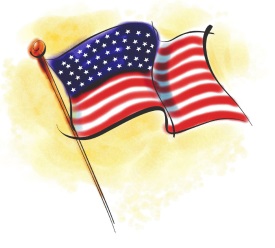                           TOWN OF CHESTER                            1786 Kings Highway                        Chester, New York 10918
							Agenda-December 12, 20197:00pm – Area VarianceRuss & Donna Leiner49 Gibson Hill RdS/B/L 15-1-8.1Area variance-side yard